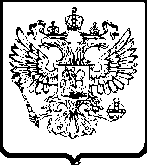 УПРАВЛЕНИЕ ФЕДЕРАЛЬНОЙ АНТИМОНОПОЛЬНОЙ СЛУЖБЫПО ТЮМЕНСКОЙ ОБЛАСТИ. Тюмень,  ул. Холодильная, 58а                                                               тел. 50-31-55АКТ   ПРОВЕРКИ №41г. Тюмень                                                                                        26 сентября 2012г.На основании приказа Тюменского УФАС России от 24.08.2012 №438, проведено плановое контрольное мероприятие в отношении ООО «Стройсвязьсервис» (625031, г. Тюмень, ул. Дружбы, д. 128, корп. 1, стр. 3).С копией приказа о проведении проверки ООО  «Стройсвязьсервис» ознакомлен 28.08.2012.Лица, проводившие проверку: ведущий специалист-эксперт _______, специалист-эксперт  _______.В проведении проверки принимал участие руководитель группы сетевого администрирования _______Предметом проводимой проверки является соблюдение требований антимонопольного законодательства при использовании муниципального имущества, предоставленного ТУ Росимущества в Тюменской области в качестве муниципальной преференции.Период, за который проведена проверка соблюдения антимонопольного законодательства: с момента предоставления муниципальной преференции по настоящее время.Срок проведения проверки:  с 03.09.2012 по 28.09.2012 года.Дата проведения проверки: 10.09.2012.Продолжительность проверки: 1 рабочий день.Акт составлен _______В соответствии с заявлением ТУ Росимущества в Тюменской области от 07.10.2010 №9501/03  согласие антимонопольного органа испрашивалось на предоставление ООО «Стройсвязьсервис» муниципальной преференции путем передачи в аренду недвижимого имущества, находящегося по адресу: г. Тюмень, ул. Республики, д. 55 (площадью 41,7 кв.м.).Письмом Тюменского УФАС России от 19.10.2010 №ДШ/7063 было согласовано предоставление муниципальной преференции путем передачи указанного недвижимого имущества в аренду на срок до 01 июля 2015 года и введено ограничение по использованию муниципального имущества в указанных в заявлении целях – поддержка субъектов малого и среднего предпринимательства.В ходе проверки установлено, что недвижимое имущество было передано ООО «Стройсвязьсервис» на основании  договора аренды №3725 от 10.11.2010 года. ООО «Стройсвязьсервис» осуществляет деятельность по предоставлению услуг связи и использовало переданное помещение для расположения узла связи. Согласно представленным документам (бухгалтерская отчетность от 30.07.2012, сведения о среднесписочной численности работников от 17.01.2012) ООО «Стройсвязьсервис» является субъектом малого предпринимательства согласно критериям, установленным Федеральным законом от 24.07.2007 №209-ФЗ «О развитии малого и среднего предпринимательства в Российской Федерации».В ходе проведения проверки также было установлено, что 26.07.2012 ООО «Стройсвязьсервис» было реорганизовано в форме выделения, его правопреемником является ООО «Тюменская городская телекоммуникационная сеть». В настоящее время в Управление Росреестра по Тюменской области в целях государственной регистрации направлено дополнительное соглашение №1 к договору аренды муниципального имущества №3725 от 10.11.2010 года, согласно которому с 26.07.2012 в качестве арендатора выступает ООО «Тюменская городская телекоммуникационная сеть».При проведении проверки признаки нарушения антимонопольного законодательства со стороны проверяемого хозяйствующего субъекта не установлены.Прилагаемые документы (копии): - приказ Тюменского УФАС России от 24.08.2012 №438 о проведении плановой выездной проверки;- письмо в адрес ООО «Стройсвязьсервис» от 27.08.2012 №НЩ/6060 о проведении проверки;- договор аренды №3725 от 10.11.2010;- распоряжение ТУ Росимущества в Тюменской области №353/03 от 10.11.2010;- бухгалтерская отчетность ООО «Стройсвязьсервис» от 31.07.2012; - сведения о среднесписочной численности  ООО «Стройсвязьсервис» от 17.01.2012;- оборотно-сальдовая ведомость по счету ООО «Стройсвязьсервис» от 30.06.2012;- дополнительное соглашение №1 от 26.07.2012;- выписка из разделительного баланса ООО «Стройсвязьсервис» от 25.06.2012;- перечень договоров, права и обязанности по которым переходят ООО «Тюменская городская телекоммуникационная сеть» от 25.06.2012;- перечень имущества, передаваемого ООО «Тюменская городская телекоммуникационная сеть» от 25.06.2012;- выписка из протокола №04-12 собрания участников ООО «Стройсвязьсервис»;- свидетельство о регистрации ООО «Тюменская городская телекоммуникационная сеть» от 26.07.2012;- письмо о предоставлении документов ООО «Стройсвязьсервис» от 30.08.2012 №6843;- письмо о предоставлении документов ООО «Стройсвязьсервис» от 31.08.2012 №6862.Подписи лиц, проводивших проверку:                                             _______С актом проверки ознакомлен, копию акта со всеми приложениями получил:«____»_________ 2012 г.                                             Директор ООО «Тюменская городская телекоммуникационная сеть»                                 ______________ Отметка об отказе руководителя проверяемого лица (его уполномоченного представителя, иного должностного лица) подписать акт ____________________________________________________________________Руководитель инспекции                                                                       _______